山西絳縣橫水M1墓主身份獻疑（首發）韓文博四川大學古文字與先秦史研究中心摘要：2006年《文物》第8期公佈了絳縣橫水M1、M2的相關資料，學者根據墓中出土倗伯鼎（M1：212）、倗伯簋（M1：199）之銘文“”進而將M1的墓主定為“畢姬”，此說為學界所認同，至今無有異議。然而，此說雖於文義上通順無礙，然於字形尚有疑慮，通檢目前甲骨金文中之“畢”字，似無一例與此字近同者，故而將“”釋為“畢”可疑。通過初步對比，筆者以為“”似乎可以釋為“毛”字，若此猜測不誤，則橫水M1之墓主當為“毛姬”。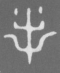 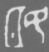 關鍵詞： 絳縣 橫水 M1 畢姬  毛姬一 關於絳縣橫水M12004年因橫水墓地被盜，山西省考古研究所（現已改為院）、運城市文物工作站、絳縣文化局等組成聯合考古隊，對此墓地進行了搶救性發掘，截止2005年，共發掘1299座墓。2006年始，此批墓葬之簡報不斷刊布，一時間引起了學術界的熱烈討論。這其中研究的最為熱烈的當數M1、M2以及M2158、M2531，關於墓葬的詳細情況，已有簡報公佈，讀者可自參看[]。橫水M1為單墓道豎穴土坑墓，墓室面積約13㎡，墓主為一女性，仰身直肢，葬具為雙棺一槨，墓中隨葬大量青銅禮樂器、陶器、玉器、漆器等，尤其出土了迄今保存最完好的荒帷，對研究西周時期的喪葬制度等具有重要意義。M1出土青銅禮樂器25件，其中8件鑄有銘文，對研究墓主的身份至關重要。2005年《中國文物報》刊發了田建文、宋建忠、吉琨璋三先生《橫水墓地的發現與晉文化研究》一文，文中簡要介紹了M1、M2的相關資料，並指出M2為倗伯墓，M1為其夫人畢姬墓。同年，李學勤先生撰文就倗伯之姓氏、族屬等問題進行了研究[]。2006年，李零先生對M1、M2墓主的身份等進行了考證，指出M2為倗伯墓、M1為畢姬墓[]。據筆者所見，迄今對M2墓主“畢姬”之釋讀無任何異議。近來，筆者讀到《倗金集萃—山西絳縣橫水西周墓地出土青銅器》一書，對倗伯鼎、簋中表明墓主國族的“”字之釋為“畢”似覺可疑，故草就此文，以求教於方家。撰此文之目的，實非罔顧學界一致認可之觀點，且發掘者及以上諸位研究者皆親睹實物，其可信度當不應有所懷疑。現主要從字形及婚姻兩個方面，就“”字的釋讀作一分析。二 關於字形橫水M1中用於表明國族的字作“”或“”，據笔者檢索，此字僅見於倗國青銅器之上，總計有四例，兩例見於倗伯鼎，其餘兩例分別見於倗伯簋和倗伯甗。除目前一致的看法釋讀為“畢”外，筆者以為在構形上與“毛”近似，或可隸作“毛”，現就相關字形列為表一以作對比。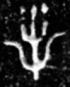 表一 相關字形對比表由表一可知，倗伯器中“、、、”與“畢”在構形上差異較大，與“毛”相比，具有一些相似性，尤其與“、、、、”等較為接近，故而，將“、、、”釋為“畢”可商，或可隸作“毛”，若此猜測不誤，則橫水M1的墓主當為“毛姬”。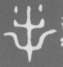 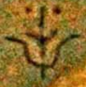 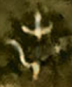 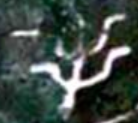 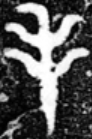 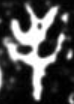 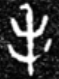 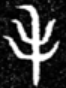 三 關於婚姻關係學者將鼎、簋銘文中之“”釋為“畢”，有一個十分重要的依據就是“倗畢互通婚姻”。然而，這一證據除卻“倗仲鼎”（圖一）能證明倗氏與姬姓畢氏通婚外，“畢與倗”通婚主要還是依據M1所出之“倗伯鼎、簋”。謝堯亭先生認為，“倗國與畢、成、、番、、南宮、虎、義、晉、芮、、周王室等國族存在聯姻關係”[]，此說可從。可知，與倗通婚之姬姓貴族不獨惟畢，成、南宮、晉、芮等皆為“姬姓”。故而，若僅依據聯姻這一證據，將“”釋為“畢”，似有未安。《左傳·僖二十四年》記載“昔周公弔二叔之不鹹，故封建親戚以藩屏周。管、蔡、郕、霍、魯、衛、毛、聃、郜、雍、曹、滕、畢、原、酆、郇，文之昭也。邘、晉、應、韓，武之穆也。凡、蔣、邢、茅、胙、祭，周公之胤也。”金文中屢見“毛伯”、“毛公”、“毛叔”等，當為《左傳》所載“魯、衛、毛、聃”之“毛”，膳夫旅伯鼎銘曰“膳夫旅伯作毛中姬尊鼎”（《銘圖》2210）、毛叔盤“毛叔媵彪氏孟姬寶盤”（《銘圖》14489），可知“毛為姬姓”，與文獻記載相合。《倗金集萃》03、04著錄兩件倗伯簋，銘文首句作“倗伯肇作芮姬…”，可見，與倗通婚之“姬姓”不止“畢”，故而僅依靠“倗仲鼎”尚難以推出M1所出鼎、簋之“姬”為“畢姬”。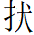 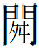 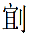 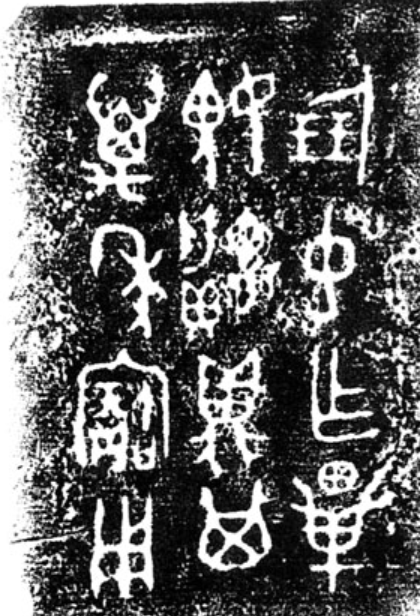 圖一 倗仲鼎銘綜上，小文從字形、婚姻等方面對表明絳縣橫水M1國族所由來之“、”字進行了初步研究。“、”在字形上與“畢”差異較大，故學者將其釋為“畢”字尚有可商。通過與“毛”字的對比，尤其是西周中期的“毛”字字形，其與“、”有許多相似之處，因此，我們認為“、”或可釋為“毛”，那麼橫水M1的墓主則應為“毛姬”。毛為姬姓貴族，在西周時期地位較為顯赫，故倗氏與其聯姻亦在情理之中。橫水M1：199倗伯簋橫水M1：212倗伯鼎40199倗伯鼎（M2158）40353倗伯甗（M1）畢Ⅰ4987史簋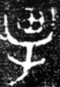 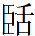 5221獻簋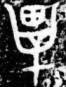 19255召卣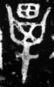 30275䢔甗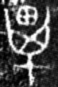 畢Ⅱ1961倗仲鼎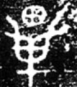 5234段簋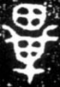 30246番伯鬲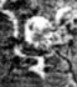 畢Ⅲ2170伯夏父鼎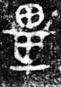 2273畢伯克鼎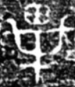 2446吳虎鼎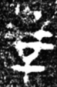 2996伯夏父鬲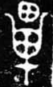 2998伯夏父鬲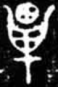 5050畢鮮簋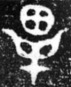 畢Ⅳ2976陳侯鬲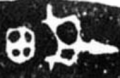 5912畢中刈簠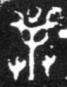 5953何次簠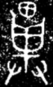 15578郘鐘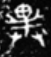 15591邾公華鐘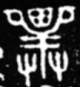 17996商鞅鈹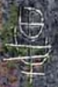 毛Ⅰ41140毳卣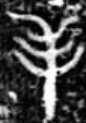 2336毛公旅鼎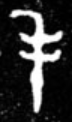 2345鼎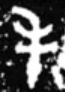 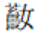 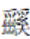 19458叔佅器毛Ⅱ5174孟簋甲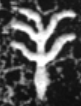 5175孟簋乙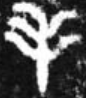 5401班簋5401班簋5401班簋16497毛伯戈毛Ⅲ2210膳夫旅伯鼎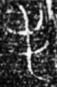 2484此鼎甲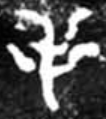 2485此鼎乙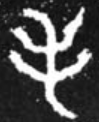 2518毛公鼎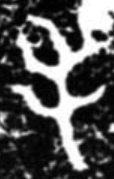 2793召伯毛鬲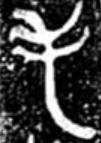 4970毛伯巤父簋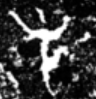 毛Ⅲ4991毛舁簋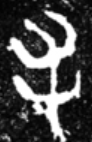 5138隥簋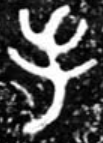 5295簋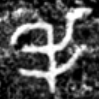 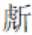 5342簋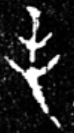 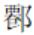 5354此簋甲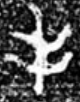 5355此簋乙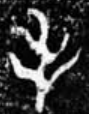 毛Ⅳ5356此簋丙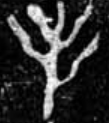 5359此簋己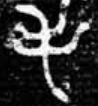 5360此簋庚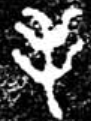 30424毛父簋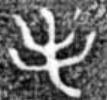 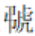 14489毛叔盤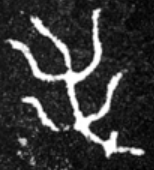 30988毛百父匜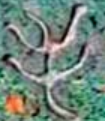 說明：文中編號皆來源於《商周青銅器銘文暨圖像集成》（《銘圖》）。Ⅰ，約當西周早期；Ⅱ，約當西周中期；Ⅲ，約當西周晚期；Ⅳ，約當春秋時期。“毛”字最後一行西周晚期與春秋時期字形皆有之。說明：文中編號皆來源於《商周青銅器銘文暨圖像集成》（《銘圖》）。Ⅰ，約當西周早期；Ⅱ，約當西周中期；Ⅲ，約當西周晚期；Ⅳ，約當春秋時期。“毛”字最後一行西周晚期與春秋時期字形皆有之。說明：文中編號皆來源於《商周青銅器銘文暨圖像集成》（《銘圖》）。Ⅰ，約當西周早期；Ⅱ，約當西周中期；Ⅲ，約當西周晚期；Ⅳ，約當春秋時期。“毛”字最後一行西周晚期與春秋時期字形皆有之。說明：文中編號皆來源於《商周青銅器銘文暨圖像集成》（《銘圖》）。Ⅰ，約當西周早期；Ⅱ，約當西周中期；Ⅲ，約當西周晚期；Ⅳ，約當春秋時期。“毛”字最後一行西周晚期與春秋時期字形皆有之。說明：文中編號皆來源於《商周青銅器銘文暨圖像集成》（《銘圖》）。Ⅰ，約當西周早期；Ⅱ，約當西周中期；Ⅲ，約當西周晚期；Ⅳ，約當春秋時期。“毛”字最後一行西周晚期與春秋時期字形皆有之。說明：文中編號皆來源於《商周青銅器銘文暨圖像集成》（《銘圖》）。Ⅰ，約當西周早期；Ⅱ，約當西周中期；Ⅲ，約當西周晚期；Ⅳ，約當春秋時期。“毛”字最後一行西周晚期與春秋時期字形皆有之。說明：文中編號皆來源於《商周青銅器銘文暨圖像集成》（《銘圖》）。Ⅰ，約當西周早期；Ⅱ，約當西周中期；Ⅲ，約當西周晚期；Ⅳ，約當春秋時期。“毛”字最後一行西周晚期與春秋時期字形皆有之。說明：文中編號皆來源於《商周青銅器銘文暨圖像集成》（《銘圖》）。Ⅰ，約當西周早期；Ⅱ，約當西周中期；Ⅲ，約當西周晚期；Ⅳ，約當春秋時期。“毛”字最後一行西周晚期與春秋時期字形皆有之。